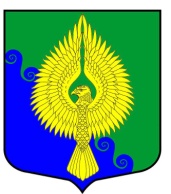 Внутригородское муниципальное образованиегорода федерального значения Санкт-Петербургамуниципальный округ  ЮНТОЛОВОМуниципальный Совет(МС МО МО Юнтолово)6-го созываРЕШЕНИЕ« 22 » марта 2022 года	 								 	№ 5Об отчете Главы муниципального образования муниципальный округ Юнтолово о результатах своей деятельности в 2021 году	В соответствии с Федеральным законом от 06.10.2003 № 131-ФЗ «Об общих принципах организации местного самоуправления в Российской Федерации», Законом Санкт-Петербурга от 23.09.2009 № 420-79 «Об организации местного самоуправления в Санкт-Петербурге» 
и пунктом 3 статьи 29 Устава внутригородского муниципального образования города федерального значения Санкт-Петербурга муниципальный округ Юнтолово,Муниципальный Совет решил:Принять к сведению отчет Главы внутригородского муниципального образования города федерального значения Санкт-Петербурга муниципальный округ Юнтолово о результатах своей деятельности в 2021 году.Признать работу Главы внутригородского муниципального образования города федерального значения Санкт-Петербурга муниципальный округ  Юнтолово в 2021 году удовлетворительной. Решение вступает в силу с момента принятия.Глава муниципального образования,исполняющий полномочияпредседателя Муниципального Совета							С.К. Гревцева